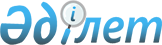 О микрокредитовании сельского населения и сельскохозяйственных товаропроизводителей в 2011 году
					
			Утративший силу
			
			
		
					Приказ Министра сельского хозяйства Республики Казахстан от 28 апреля 2011 года № 28-3/227. Зарегистрирован в Министерстве юстиции Республики Казахстан 11 мая 2011 года № 6945. Утратил силу приказом и.о. Министра сельского хозяйства Республики Казахстан от 12 августа 2011 года № 28-3/472

      Сноска. Утратил силу приказом и.о. Министра сельского хозяйства РК от 12.08.2011 № 28-3/472.      В целях реализации Закона Республики Казахстан от 29 ноября 2010 года "О республиканском бюджете на 2011-2013 годы" и в соответствии с пунктами 34 и 36 Правил поддержки агропромышленного комплекса с участием специализированных организаций, утвержденных постановлением Правительства Республики Казахстан от 7 июля 2006 года № 645, ПРИКАЗЫВАЮ:



      1. Установить акционерному обществу "Фонд финансовой поддержки сельского хозяйства":



      1) при микрокредитовании сельского населения и сельскохозяйственных товаропроизводителей:



      ставку вознаграждения не более 9,5 % годовых;



      срок предоставления микрокредитов - не более 3-х лет;



      размер выдаваемых микрокредитов - не более 1 000,0 тысяч тенге;



      2) при микрокредитовании сельскохозяйственных товаропроизводителей на развитие маточного поголовья крупного рогатого скота и племенных быков-производителей для воспроизводства молодняка мясной породы:



      ставку вознаграждения не более 6 % годовых;



      срок предоставления микрокредитов - не более 7-ми лет;



      размер выдаваемых микрокредитов - не более 8 500,0 тысяч тенге.



      2. Комитету по делам сельских территорий (Тунгышбеков С.Т.) в установленном законодательством порядке обеспечить государственную регистрацию настоящего приказа в Министерстве юстиции Республики Казахстан и его официальное опубликование.



      3. Настоящий приказ вводится в действие со дня его первого официального опубликования.      Министр                                    А. Мамытбеков
					© 2012. РГП на ПХВ «Институт законодательства и правовой информации Республики Казахстан» Министерства юстиции Республики Казахстан
				